INDICAÇÃO Nº 3264/2018Indica ao Poder Executivo Municipal operação ”tapa buraco” na Rua Belo Horizonte no cruzamento com a Avenida Tenente João Benedito Caetano, no Bairro Jardim Esmeralda.Excelentíssimo Senhor Prefeito Municipal, Nos termos do Art. 108 do Regimento Interno desta Casa de Leis, dirijo-me a Vossa Excelência para indicar que, por intermédio do Setor competente, seja executado operação ”tapa buraco” na Rua Belo Horizonte no cruzamento com a Avenida Tenente João Benedito Caetano, no Bairro Jardim Esmeralda.Justificativa:Este vereador, foi procurado por munícipes que reclamaram da degradação do asfalto existente da referida via pública, fato este que prejudica as condições de tráfego e potencializa a ocorrência de acidentes, bem como o surgimento de avarias nos veículos automotores que por esta via diariamente trafegam. Plenário “Dr. Tancredo Neves”, em 17 de maio de 2.018.Carlos Fontes-vereador-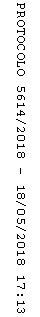 